Indlevering af eksamensklage ved 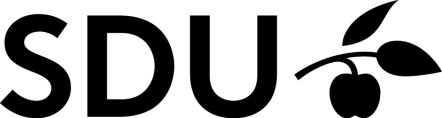 Det Naturvidenskabelige FakultetDu indleverer din klage ved at udfylde dette skema og indsende det til Det Naturvidenskabelige Fakultet inden for klagefristen.Fristen for indgivelse af en klage er senest to uger efter offentliggørelse af bedømmelsen, dog tidligst fra den dato oplyst for meddelelsen af bedømmelsen.	Se yderligere vejledning på sidste side af skemaet.Udfyldes af den studerendeSåfremt du indsender din klage sammen med en eller flere medstuderende, skal der fremsendes en følgeskrivelse (skema) pr. studerende. Udfyldes af sagsbehandlerenKlagen / anken er vedrørende (sæt kryds, og udfyld det eller de forhold du klager over): Retlige spørgsmål (§ 35, nr. 1)   Eksaminationsgrundlaget (§ 35, nr. 2) Prøveforløbet (§35, nr. 3) Bedømmelsen (§35, nr. 4)Inden du klagerFør du klager over en eksamen, kan det være en idé, at du kontakter din underviser/bedømmer og beder om en forklaring på de forhold, du er uforstående overfor eller finder kritisable.Du har ikke krav på en begrundelse, men mange bedømmere vil give dig én, hvis du beder om det.Klagevejledning Retningslinjerne for at klage over en eksamen findes i den gældende eksamensbekendtgørelse. 
Denne klagevejledning er kun en generel beskrivelse af reglerne og procedurerne. Det er derfor en god ide at læse bekendtgørelsen, hvis du overvejer at klage. Du skal sende klagen fra din studentmail til Det Naturvidenskabelige Fakultet via nat-klager@sdu.dk. Al korrespondance i forbindelse med din klage vil udelukkende blive sendt til din studentmail.Klagevejledning, når klagen vedrører:Retlige spørgsmålKlager vedrørende retlige spørgsmål handler om, hvorvidt de til hver en tid gældende regler og retningslinjer er overholdt.EksaminationsgrundlagetEksaminationsgrundlaget er prøvespørgsmål, opgaver og lignende, samt deres forhold til pensum og uddannelsens mål og krav. Du skal her klart beskrive, hvilke aspekter af eksaminationsgrundlaget, du klager over, og hvorfor. PrøveforløbetForhold under afvikling af eksamen, som du mener har haft indflydelse på din eksamenspræstation.BedømmelsenDin klage over bedømmelsen skal være begrundet. For eksempel er det ikke nok at skrive, du bør have en højere karakter, fordi du har fulgt med i undervisningen, eller at dine medstuderende har fået højere karakter for samme præstation eller lignende. Jo mere præcis og udførlig din klage er, desto større krav stiller det til bedømmernes svar på din klage. Det skal altså udtrykkeligt fremgå, hvad det er ved din eksamination, der bevirker, at du finder, du skal have en højere bedømmelse.Navn:Navn:Navn:Studieretning:             	 Bachelor   KandidatStudieretning:             	 Bachelor   KandidatEksamensnummer:(fremgår af dit studiekort):Studentmail:Studentmail:Studentmail:Kursustitel og -kode (Fx FF503):Dato for eksamen:Dato for eksamen:Dato for eksamen:Ordinær eksamen eller reeksamen: Ordinær eksamen     ReeksamenBedømmelse:Bedømmelse:Bedømmelse:Eksamensform (sæt kryds eller udfyld):  Mundtlig            Skriftlig         Andet: Eksamensform (sæt kryds eller udfyld):  Mundtlig            Skriftlig         Andet: Eksamensform (sæt kryds eller udfyld):  Mundtlig            Skriftlig         Andet: Eksamensform (sæt kryds eller udfyld):  Mundtlig            Skriftlig         Andet: Dato for indsendelse af klagen/anken:Dato for indsendelse af klagen/anken:Dato for indsendelse af klagen/anken:Dato for indsendelse af klagen/anken:Eksamensaktivitetsnummer (EKA):Dato for offentliggørelse af bedømmelsen:Begrundelse:Begrundelse:Begrundelse:Begrundelse: